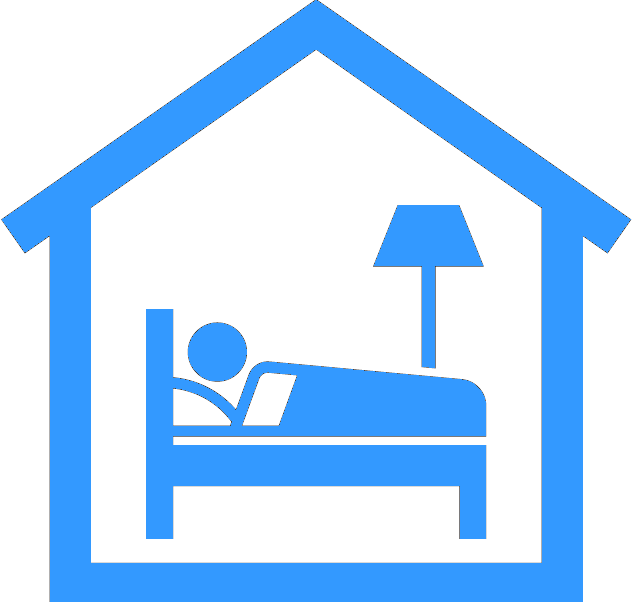 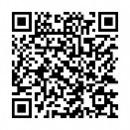 　　　　　　　　　　　　福岡県知事